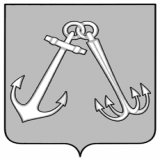 	         ИГАРСКИЙ ГОРОДСКОЙ СОВЕТ ДЕПУТАТОВР Е Ш Е Н И Е25.01.2018                                                                                                            59-308О внесении изменений  в Положение о бюджетном процессе в городе Игарке, утвержденное решением Игарского городского Совета депутатов                              от 27.03.2014 № 6-30	На основании Бюджетного кодекса Российской Федерации, Федерального закона от 06.10.2003 № 131-ФЗ «Об общих принципах организации местного самоуправления в Российской Федерации», руководствуясь статьями 14, 22 Устава муниципального образования город Игарка, Игарский городской Совет депутатов РЕШИЛ:Внести в Положение о бюджетном процессе в городе Игарке, утвержденное решением Игарского городского Совета депутатов от 27.03.2014 № 6-30, следующие изменения: Пункт 23 стать 9 исключить. В статье 16:Абзац второй пункта 1 после слов «в объекты капитального строительства» дополнить словами «находящиеся в собственности указанных юридических лиц, и (или) на приобретение ими объектов недвижимого имущества либо в целях предоставления взноса в уставные (складочные) капиталы дочерних обществ указанных юридических лиц на осуществление капитальных вложений в объекты капитального строительства, находящиеся                     в собственности таких дочерних обществ, и (или) на приобретение такими дочерними обществами объектов недвижимого имущества,».Пункт 3 дополнить абзацами вторым и третьим следующего содержания:«Обязательным условием, включаемым в договоры о предоставлении бюджетных инвестиций юридическим лицам, указанным в пункте 1 настоящей статьи, является запрет приобретения за счет полученных средств иностранной валюты, за исключением операций, осуществляемых в соответствии                                с валютным законодательством Российской Федерации при закупке (поставке) высокотехнологичного импортного оборудования, сырья и комплектующих изделий, а также связанных с достижением целей предоставления бюджетных инвестиций иных операций, определенных администрацией города Игарки,                            в том числе указанных в абзаце втором пункта 1 настоящей статьи.  2Требования к договорам, заключенным в связи с предоставлением бюджетных инвестиций юридическим лицам, указанным в пункте 1 настоящей статьи, за счет средств городского бюджета, устанавливаются администрацией города.».1.3.3. Абзац второй пункта 3 считать абзацем четвертным пункта 3.                          1.5. В статье 20:В абзаце первом пункта 3 слова «в соответствии с ведомственным перечнем муниципальных услуг и работ, оказываемых (выполняемых) муниципальными учреждениями в качестве основных видов деятельности                              в порядке, установленном администрацией города» исключить.Абзацы третий и четвертый пункта 3 изложить в следующей редакции:«Муниципальное задание в части оказания муниципальных услуг (выполнение работ) муниципальными учреждениями физическим лицам формируется в соответствии с общероссийскими базовыми (отраслевыми) перечнями (классификаторами) государственных и муниципальных слуг, оказываемых физическим лицам, формирование, ведение и утверждение которых осуществляется  в порядке, установленном Правительством Российской Федерации.Органы местного самоуправления вправе формировать муниципальное задание на оказание муниципальных услуг и выполнение работ муниципальными учреждениями также в соответствии с региональным перечнем (классификатором) государственных и муниципальных услуг,                          не включенных в общероссийские базовые (отраслевые) перечни (классификаторы) государственных и муниципальных услуг, и работ, оказание и выполнение которых предусмотрено муниципальными нормативными правовыми актами.». Контроль за исполнением настоящего решения возложить                           на постоянную комиссию Игарского городского Совета депутатов                                    по бюджетной и налоговой политике (М.А.Андреева). Решение вступает в силу со дня официального опубликования в газете «Игарские новости».ПредседательИгарского городскогоСовета депутатов                                                                               Ф.Ф.СухининГлава города Игарки                                                                          Е.В.Никитин